Муниципальное общеобразовательное учреждение Петропавловская средняя общеобразовательная школа                    ОНИ КОВАЛИ ПОБЕДУ                                                                Петропавловский, 2020Цель: Показать, как наши односельчане  в годы Великой Отечественной войны приближали победу.Задачи:1.Ознакомиться с условиями жизни наших односельчан,  в военные годы.2. Оценить любовь к Родине, упорство в достижении цели, трудолюбие наших односельчан - тружеников тыла, участников фронта. 3. Представить оформленный материал широкому кругу учащихся нашей школы, района, области.Актуальность темы: в том, что людей, переживших войну, становится все меньше и  меньше. Но мы должны знать, хранить и рассказывать своим ровесникам о трудовом и военном подвиге наших односельчан.  Великой победе уже 75 лет. Об этой войне не только мы, даже наши родители знают лишь из книг и кинофильмов. Мы уже четвертое поколение, живущее под мирным небом. Но память о тех страшных днях жива. В семье нам рассказывают о погибших родственниках, об исковерканных судьбах близких людей. Нас заинтересовала  тема о жизни людей военного времени, и мы взяли ее для своей работы. Хотелось больше узнать о военном времени, о людях, внесших свой бесценный вклад в Победу над фашизмом. О людях, которые живут рядом с нами, об их судьбах, о жизни в довоенные и военные годы мы почти ничего не знаем. Этим было продиктовано наше желание узнать от наших сельчан жизнь в годы Великой Отечественной войны         В ходе работы мы познакомились с тружениками тыла и участниками ВОВ поселка Петропавловский. Самое главное мы поняли, что все уходит в историю. Страдания людей, разруха, голод в военные и послевоенные годы. Мы - современное поколение, имеем возможность прикоснуться к прошлой войне в воспоминаниях того времени. Это мы и хотим показать в своей работе.В ходе войны перед тружениками всей страны и также нашего Верхнеуральского  района, всего Урала вставали все новые и новые задачи, требовавшие дополнительных усилий и материальных средств: забота о семьях фронтовиков, о детях, оставшихся без родителей, сбор денег и вещей в фонд обороны страны... И наш поселок не остался в стороне.Петропавловцы,  проводив на фронт своих родных и близких. Дали твердое обещание в тылу делать все для победы над фашизмом. Труженики понимали , что чем больше хлеба, тем сильнее страна. Тем ближе к победе.Более ста женщин сели за рычаги тракторов. Было создано несколько женских бригад. Слабо зная технику, не имея опыта, девушки делали все.В то время организовывались «красные» обозы с хлебом. Шли они из совхоза  лозунгами «Хлеб –фронту!». За годы войны совхоз дал государству 17322 тонны зерна, 1618 тонн молока, 231 тонну мяса, 59 тонн шерсти.Петропавловцы подписывались на займы. Только за пять дней 1942 года коллектив совхоза дал в займы государству 915 тысяч рублей. Готовили для бойцов подарки-валенки, варежки, шили полушубк.100000 тысяч рублей внес на строительство боевого самолета из личных сбережений рабочий Дмитрий Тимофеевич Кайгородов.Среди героев трудовых будней были:Комбайнер Зайцева Клавдия Васильевна, трактористки Вандышева Просковья Игнатьевна, Клочкова Анна Петровна,ПадеринаАнтонида Антоновна, Бегашева Анастасия Ильинична, Кузнецова Клавдия Семеновна.             С оккупированной врагом территории в 	Петропавловский были эвакуированы эстонцы, около пятидесяти семей. Жилья не хватало самим. Но селяне по-братски приняли людей. Эстонцы вместе с уральцами трудились а полях и фермах.
   Петропавловцы боролись за победу не только в тылу, но и на фронте.13-летними отправились добровольцами В.Н.Истомин ,К.С.Новичков , И.П Халупо и многие другие.
      В августе 1941 года ушел на фронт и шофер Константин Михайлович Кожевников .Воевал под Воронежем, брал Киев, освобождал Польшу ,а закончил войну в Праге. Награждён медалью За отвагу. Вернулся в совхоз ,работал шофером.
         Василий Антонович Надточий воевал на Ленинградском фронте, принимал участие в строительстве  Дороги жизни . Вернулся в 1945 году и опять работал в совхозе.
         Николай Горохов воевал в Сталинграде, был ранен на Мамаевском кургане , освобождал Донбасс. После войны работал в центральной мастерской.
          В первые дни войны ушел на фронт Иосиф Васильевич Кадееев. Ушел вместе со своим трактором с-60. Воевал под Москвой , защищал Калинин , Ржев, а дальше были Украина , Молдавия, Румыния, Венгрия, Чехословакия – таков путь солдата.
         В 1942 году Василий Дмитриевич Московиченко из Крутого Лога ушёл на фронт. Стал снайпером, йота разведчиком. Не раз показывал образцы мужества, воинской доблести. О том , что храбро служил, говорят два его Ордена Красной Звезды и два Ордена Славы II и III степени. Третий орден Славы не успел завоевать –получил тяжелое ранение и был отправлен в тыл.
          После войны снова сел за штурвал комбайна, работал на тракторах , испробовал различные марки автомашин Тысячи километров дорог, тысячи гектаров убранных хлебов на счету у В.Д . Москвиченко. К боевым наградам прибавились трудовые –медаль за освоение целины, две медали ВДНХ и другие.Путь к победе был тяжелым и долгим. Она досталась ценой огромных жертв и материальных потерь. Во имя победы погибло 20 миллионов наших соотечественников. Советский народ проявил массовый героизм на фронте и в тылу.Мы поняли, что последствия войны простираются далеко во времени, они живут в семьях и их преданиях, в памяти наших отцов, матерей, они переходят к детям и внукам, они в воспоминаниях их. Война живет в памяти всего народа.Петропавловск - это наш поселок, в котором мы родились и выросли. Здесь рядом с нами живут замечательные люди. Собирая материал для этой работы, мы опрашивали родственников участников ВОВ. Наши земляки совершали подвиг во имя Победы над врагом. Они трудились в своем,  далеком от фронта поселке, помогая солдатам, чем могли. Поэтому мы считаем, что их нужно окружить особой заботой, любовью и вниманием. У нас  в нашей школе каждый класс шефствует над тружеником тыла и пенсионерами.Мы хотим показать молодому поколению, как проявлялась любовь к Родине, стойкость в испытаниях у тружеников тыла в те далекие военные годы, лучшие качества человека: патриотизм, чувство долга, ответственность, самоотверженность.В результате нашей работы мы пришли к следующим выводам:1. Труженики тыла, в том числе подростки внесли весомый вклад в победу над фашизмом.2. Они занимались сельским хозяйством: полевыми работами, птицеводством, работали на лесозаготовках.3. Их самоотверженный труд - прекрасный пример для нынешней  молодежи.4. Страшную цену заплатили труженики тыла, как и весь народ за победу в Великой Отечественной войне.5. А у нас и наших сверстников счастливое детство, мы играем, отдыхаем, ходим на секции и в разные кружки. И тем ярче проявляется трудовой подвиг наших сверстников в тяжелые годы Великой Отечественной войне.Война – это страшное горе не только для взрослых, но и для детей. Она лишила детства наших ветеранов, которые вместо беззаботных игр познали тяжелый труд и голод. 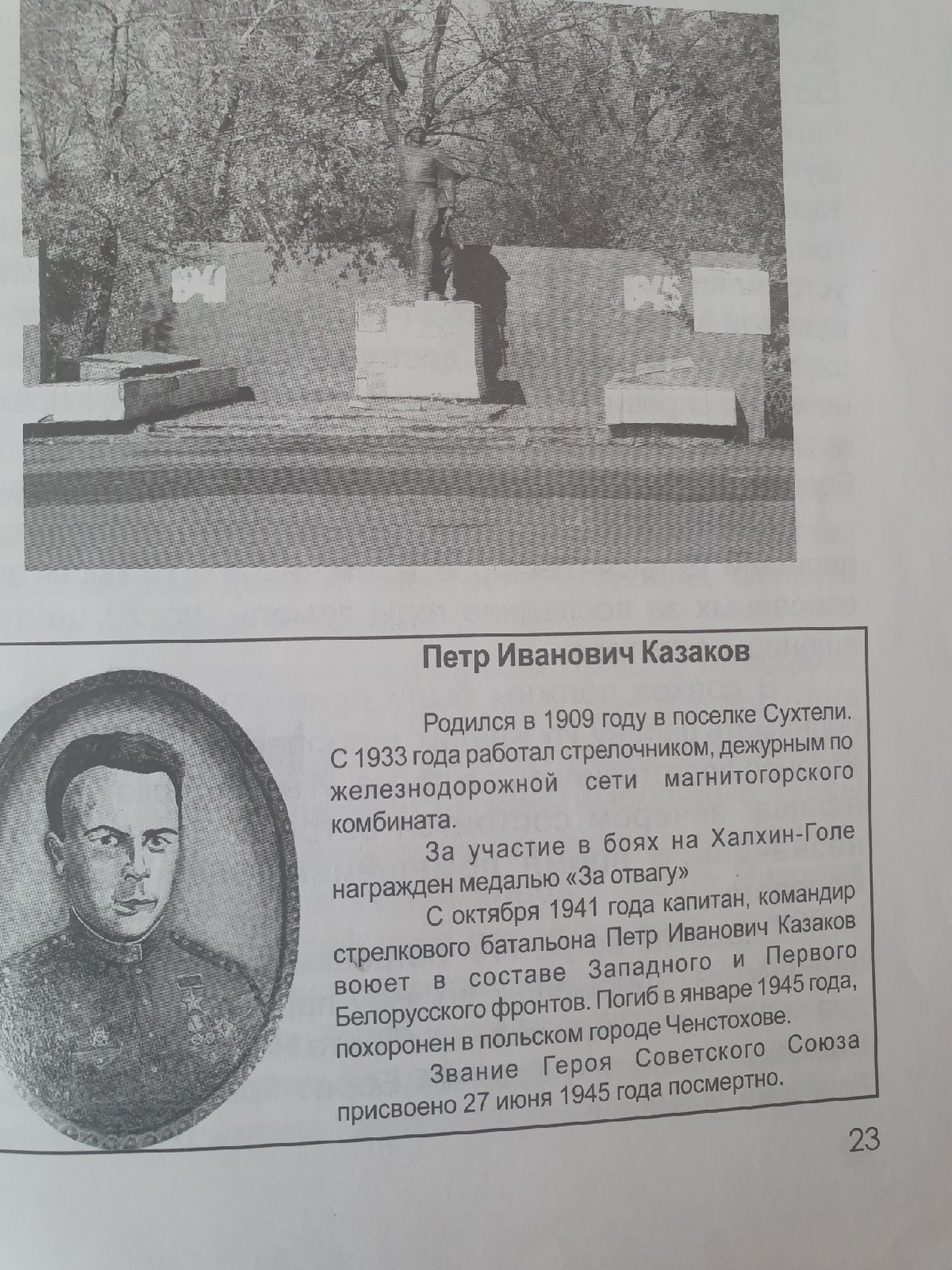 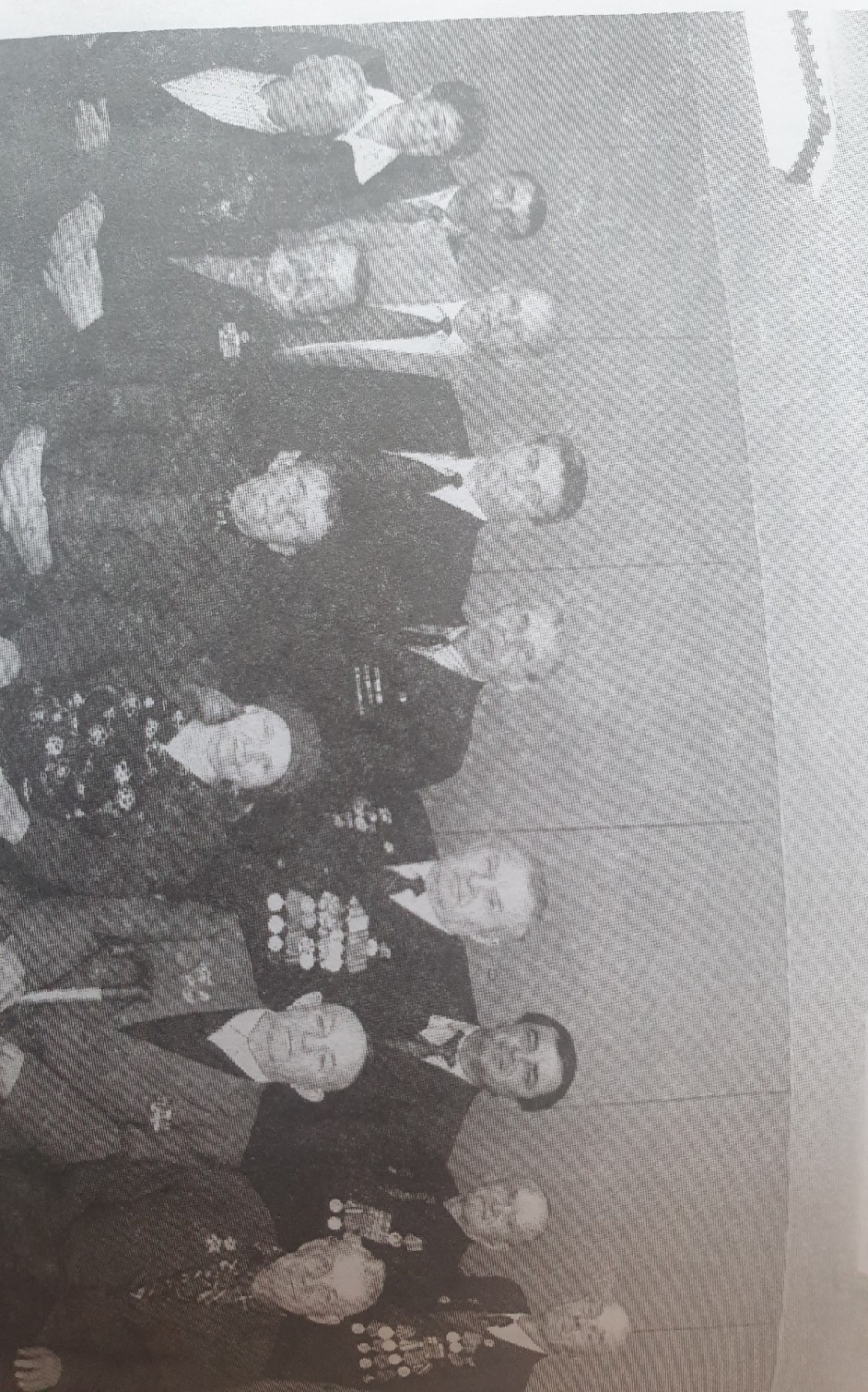 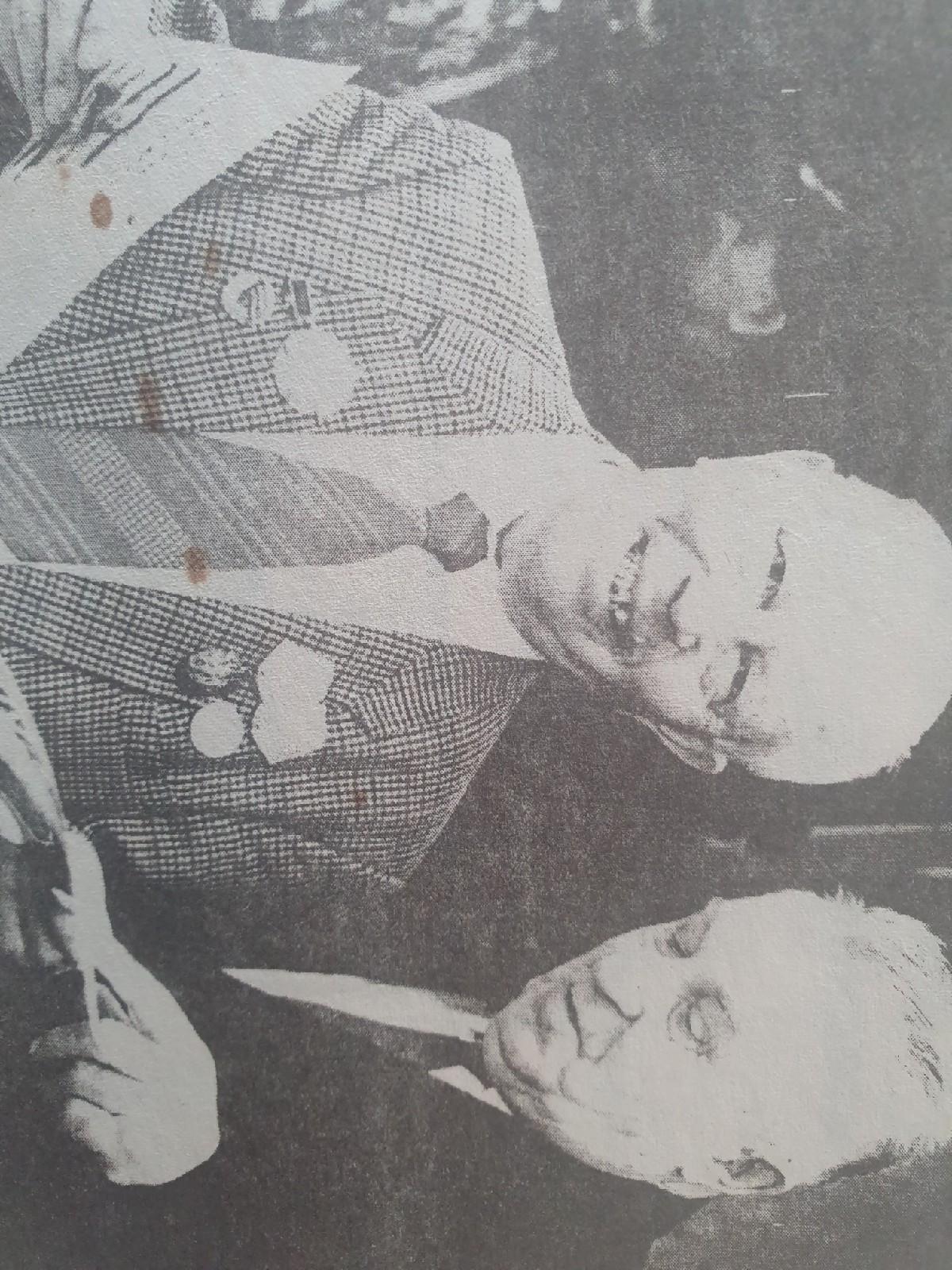 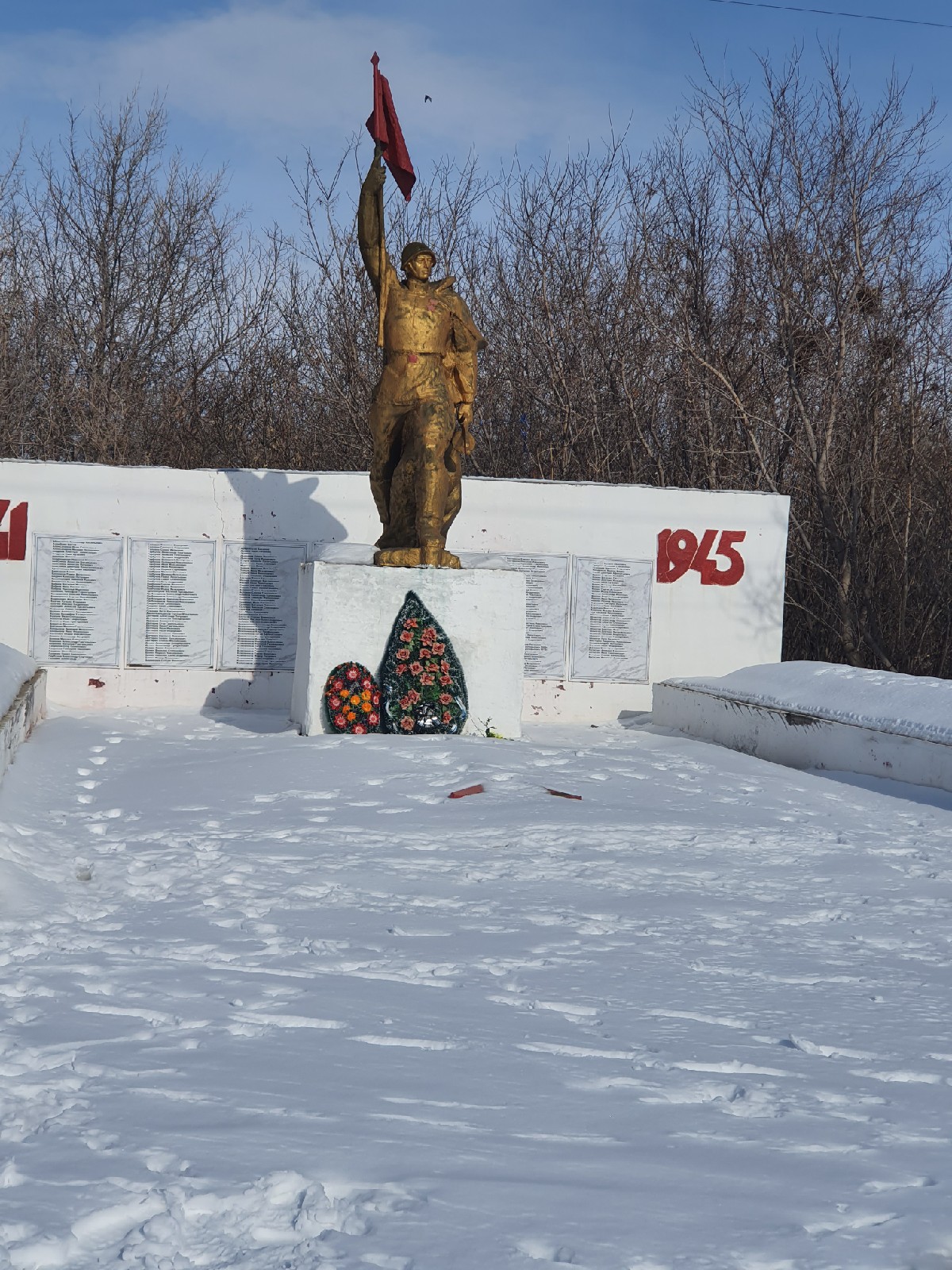 